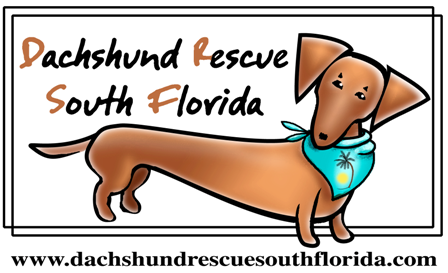 VENDOR APPLICATION FORM  DRSF WEINERFESTFEBRUARY 3, 2024: 10AM to 2PMProduct: Please provide a description of the product you will sell/promote at Weinerfest:There is no charge for vendors, but we do ask for a donation for our Auction. The donation should be a new item of at least $25 retail value.Insurance: BROWARD PARKS REQUIRES ALL VENDORS TO HAVE LIABILITY INSURANCE. A Certificate of Insurance must be submitted with your Broward Parks application. If this is not provided prior to WienerFest, you will not be allowed to exhibit.Submit Application Form to:  eventsdrsf@gmail.comGENERAL RELEASE(Must sign and return with each Application)I, _______________________ (the “Vendor”) acknowledge that I am over the age of 18 and have applied to participate in Weinerfest (the “Event”) presented by Dachshund Rescue South Florida (“DRSF”). I represent and warrant that I have read and shall comply with the Vendor Rules & Guidelines which are listed on page __ of this application. Release: For good and valuable consideration, including being permitted to participate in the Event, the undersigned participating Vendor, for myself, and my successors, heirs, assigns, executors, legal representatives, employees, agents and affiliates, and in case of a corporate entity, also its officers, directors, and shareholders (collectively, the “Vendor”) do hereby knowingly, freely, and voluntarily assume all liability for any damage or injury that may occur as a result of the Vendor’s participation in the Event and release, waive discharge and covenant not to sue DRSF, and each of its officers, directors, employees, agents, assigns, legal representatives, volunteers and affiliates (collectively, “DRSF”) for all claims, demands, losses, costs, expenses, damages, obligations, liabilities, whether caused by DRSF’s negligence or otherwise, whether arising in law or in equity, that may be sustained by Vendor, its officers, employees, or agents or any third party directly or indirectly in conjunction with, or arising out of Vendor’s participation in the Event.Indemnification: I, on behalf of Vendor, shall protect, defend, indemnify and hold harmless DRSF from and against any and all causes of action, demands, claims, losses, liabilities and expenditures of any kind, including attorneys’ fees, court costs, and expenses (collectively, a “Claim”) raised or alleged to be caused in whole or in part, by any intentional, reckless or negligent act or omission of the Vendor, its current or former officers, employees, or agents arising from, relating to, or in connection with the Vendors participation in the Event.I give DRSF my permission to publish photographs or video taken of me, my booth, and my work during the Event for purposes related to promotions of the Event, past or future or for any communication they see fit without compensation to me.Signature/Date:VENDOR RULES AND GUIDELINESLocation: Pavilion 12 TY Park HollywoodBroward County requires all vendors to register with the county prior to the event. Go to: http://www.broward.org/Parks/Rentals/Pages/VendorInformation.aspx to complete your county vendor application.  All vendors must comply with all health and fire permits, where applicable, at their own expense. Vendors will be supplied with an even code once DRSF accepts their applicationTaxes: All vendors are responsible for collecting and paying the appropriate taxes.Equipment: Vendors must provide their own set up, equipment, tents, tables, chairs, and electrical cords unless other arrangements have been made with the event coordinator.No refunds: The Event will be held rain or shine. No refunds. No rain date.Damages: The Vendors and their employees shall use every measure to protect the Event site from damages. The Vendor shall be responsible for damage caused by the vendor to buildings and grounds. DRSF will not be responsible for theft, loss, damage or injury to any person or property during the Event.Licenses/Insurance: All food/product vendors must provide copies of their business license and health certificate which must accompany their application form. All vendors must have insurance, identifying DRSF as an Additional Insured.Set up: Set up time is 8AM. 10 x 10 booth setups will be allowed. It is the responsibility of each vendor to set up and take down their booths. Each vendor must provide their own tent, table, chairs, tablecloth, and any distribution materials. Banners and signs are allowed within your allocated space.The Event runs from 10AM to 2PM. All vendors agree to remain for the duration of the event.Power/outlets:  Please advise in advance if an outlet is neededTear down: all vendors must tear down, clean up and remove all their equipment by 3PM. Each vendor is responsible for placing all their trash in the trash cans. Boxes must be broken downAll vendors must read, agree, sign, and submit the entire application form. Incomplete or unsigned applications will not be accepted.I have read the application and agree to the stated rules and guidelines.Signature/Date:Business Name:Contact Person:On-site contact at event (if different from contact person):Business Phone:			Mobile Phone:			Other Phone:Mailing Address:Email address:					Website: